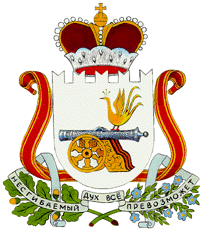 СОВЕТ ДЕПУТАТОВ ЗАБОРЬЕВСКОГО СЕЛЬСКОГО ПОСЕЛЕНИЯ ДЕМИДОВСКОГО РАЙОНА СМОЛЕНСКОЙ ОБЛАСТИРЕШЕНИЕот 27.12. 2022 года 										№ 64О внесении изменений в Порядок организации и проведения публичных слушаний на территории Заборьевского сельского поселения Демидовского района Смоленской областиВ соответствии с частью 4 статьи 28 Федерального закона от 6 октября 
2003 года № 131-ФЗ «Об общих принципах организации местного самоуправления в Российской Федерации» Совет депутатов Заборьевского сельского поселения Демидовского района Смоленской областиРЕШИЛ: 1. Внести в Порядок организации и проведения публичных слушаний на территории Заборьевского сельского поселения Демидовского района Смоленской области, утвержденный решением Совета депутатов Заборьевского сельского поселения Демидовского района Смоленской области от 22.09.2015 № 17, изменение, дополнив раздел 2 пунктом 2.9.1 следующего содержания:«2.9.1. Проект муниципального правового акта размещается на официальном сайте Администрации Заборьевского сельского поселения Демидовского района Смоленской области с учетом положений Федерального закона от 9 февраля 2009 года № 8-ФЗ «Об обеспечении доступа к информации о деятельности государственных органов и органов местного самоуправления», для представления возможности жителями поселения своих замечаний и предложений по вынесенному на обсуждение проекту муниципального правового акта, в том числе посредством официального сайта, другие меры, обеспечивающие участие в публичных слушаниях жителей поселения, опубликование (обнародование) результатов публичных слушаний, включая мотивированное обоснование принятых решений, в том числе посредством их размещения на официальном сайте.Для размещения материалов и информации, указанных в пункте 2.9, обеспечения возможности представления жителями поселения своих замечаний и предложений по проекту муниципального правового акта, а также для участия жителей поселения в публичных слушаниях с соблюдением требований об обязательном использовании для таких целей официального сайта может использоваться федеральная государственная информационная система «Единый портал государственных и муниципальных услуг (функций)», порядок использования которой для целей настоящей статьи устанавливается Правительством Российской Федерации.»3. Настоящее решение вступает в силу со дня его принятия и подлежит опубликования в газете «ВЕСТИ Заборьевского сельского поселения».Глава муниципального образованияЗаборьевского сельского поселения Демидовского района Смоленской области				     А.В. Лисененков